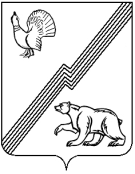 АДМИНИСТРАЦИЯ ГОРОДА ЮГОРСКАХанты-Мансийского автономного округа – Югры ПОСТАНОВЛЕНИЕот 03 июля 2018 года									          № 1848О внесении изменений
в постановление администрации 
города Югорска от 19.09.2017 № 2255«Об утверждении Порядка предоставления 
муниципальной поддержки на долевое финансирование 
проведения капитального ремонта общего имуществав многоквартирных домах, расположенных на территории города Югорска»Внести в приложение 1 к постановлению администрации города Югорска                    от 19.09.2017 № 2255 «Об утверждении Порядка предоставления муниципальной поддержки             на долевое финансирование проведения капитального ремонта общего имущества                              в многоквартирных домах, расположенных на территории города Югорска» следующие изменения:Подпункт 5 пункта 1.1 после слов « округа-Югры» » дополнить словами                        « (далее – Закон № 54-оз)».Подпункт 6 пункта 1.1 изложить в следующей редакции:«6) постановлением Правительства Ханты-Мансийского автономного округа – Югры             от 09.10.2013 № 423-п «О государственной программе Ханты-Мансийского автономного  округа - Югры «Развитие жилищно-коммунального комплекса и повышение энергетической эффективности в Ханты-Мансийском автономном округе - Югре на 2018 - 2025 годы                            и на период до 2030 года» (далее – Государственная программа);».Абзац первый пункта 1.3 изложить в следующей редакции:«1.3. Муниципальная поддержка осуществляется в форме субсидий, предоставляемых            в целях финансового обеспечения затрат, связанных с реализацией мероприятия «Содействие проведению капитального ремонта общего имущества в многоквартирных домах», включенного в Государственную программу, на долевое финансирование проведения капитального ремонта многоквартирных домов, при соблюдении условий, предусмотренных статьей 32.1.1 Закона № 57-оз.».В пункте 1.3 цифры «2.3» заменить цифрами «2.4».Раздел 2 изложить в новой редакции (приложение 1).Раздел 3 дополнить предложением следующего содержания:«Предоставляемые копии документов должны быть заверены надлежащим образом.». Подпункт 7 пункта 4.1 исключить.1.8. Приложение к Порядку предоставления муниципальной поддержки на долевое финансирование проведения капитального ремонта общего имущества в многоквартирных домах, расположенных на территории города Югорска изложить в новой редакции (приложение 2).2. Опубликовать постановление в официальном печатном издании города Югорска                   и разместить на официальном сайте органов местного самоуправления города Югорска.3. Настоящее постановление вступает в силу после его официального опубликования. 4. Контроль за выполнением постановления возложить на заместителя главы                 города – директора департамента жилищно-коммунального и строительного комплекса                 В.К. Бандурина.Глава города Югорска                                                                                                 А.В. БородкинПриложение 1к постановлениюадминистрации города Югорскаот 03 июля 2018 года № 18482. Условия и порядок предоставления субсидий2.1. Субсидии предоставляются получателям субсидии, на основании договора                               о предоставлении субсидии, заключаемым в соответствии с типовой формой, утвержденной Департаментом финансов администрации города Югорска (далее – договор).2.2. С целью получения субсидии лица, указанные в пункте 1.5 настоящего Порядка, предоставляют в Департамент заявку на получение субсидии в свободной форме                               с приложением следующих документов (оригиналов или заверенных надлежащим образом копий):1) уведомление о соответствии заявителя требованиям пункта 2.3 настоящего Порядка;2) согласие на проведение Департаментом проверок и контроля соблюдения условий, целей и порядка предоставления субсидии;3) получатели субсидии – юридические лица и индивидуальные предприниматели предоставляют свидетельство о внесении записи в Единый государственный реестр юридических лиц (индивидуальных предпринимателей);4) документ, подтверждающий полномочия заявителя действовать от лица организации;5) информационная карта заявителя;6) получатели субсидии, формирующие фонд капитального ремонта на специальном счете, дополнительно предоставляют следующие документы:- уведомление об открытии таких счетов с указанием их реквизитов (при этом на каждый многоквартирный дом открывается один банковский счет); - решение о проведении капитального ремонта, которое принято в соответствии                     с требованиями статьи 189 Жилищного кодекса Российской Федерации, определяющее организацию (порядок ее определения), с которой будет заключен договор на проведение капитального ремонта в соответствии с краткосрочным планом; - утвержденную в соответствии с требованиями статьи 189 Жилищного кодекса Российской Федерации смету расходов на капитальный ремонт этого дома с учетом перечня работ, установленных для данного дома на текущий год в краткосрочном плане, и с учетом предельной стоимости услуг и (или) работ по капитальному ремонту, установленной Правительством Ханты-Мансийского автономного округа - Югры на текущий год.2.3. Получатели субсидии должны соответствовать следующим требованиям на первое число месяца, предшествующего месяцу, в котором планируется заключение договора:1) отсутствие неисполненной обязанности по уплате налогов, сборов, страховых взносов, пеней, штрафов, процентов, подлежащих уплате в соответствии с законодательством Российской Федерации о налогах и сборах;2) отсутствие просроченной задолженности  по возврату в бюджет города Югорска субсидий, бюджетных инвестиций, предоставленных в том числе с иными правовыми актами,  и иная просроченная задолженность перед бюджетом города Югорска;3) получатели субсидии - не должны находиться в процессе реорганизации, ликвидации, банкротства;4) получатели субсидии не должны являться иностранными юридическими лицами,                в том числе местом регистрации которых является государство или территория, включенные              в утверждаемый Министерством финансов Российской Федерации перечень государств                 и территорий, предоставляющих льготный налоговый режим налогообложения и (или)                не предусматривающих раскрытия и предоставления информации при проведении финансовых операций (офшорные зоны) в отношении таких юридических лиц (далее - офшорные компании), а также российским юридическим лицам, в уставном (складочном) капитале которых доля участия офшорных компаний в совокупности превышает 50 процентов;5) получатели субсидии не должны получать средства из бюджета города Югорска               на основании иных муниципальных правовых актов на цели, указанные в пункте 1.3 настоящего Порядка.2.4. Размер субсидии устанавливается нормативно-правовым актом администрации города Югорска в соответствии с краткосрочным планом капремонта многоквартирных домов города Югорска в пределах лимитов бюджетных обязательств на текущий финансовый год                и на плановый период, но не выше предельной стоимости услуг и (или) работ по капитальному ремонту общего имущества в многоквартирном доме, установленной на дату оказания услуг           и (или) выполнения работ в соответствии со статьей 16 Закона № 54-оз.2.5. В течение 14 дней со дня получения заявки на получение субсидии, подаваемой            в свободной форме, Комиссия по принятию решения о предоставлении субсидии из бюджета города Югорска на проведение капитального ремонта общего имущества в многоквартирных домах, расположенных на территории города Югорска (далее – Комиссия), уточняет распределение данных средств между многоквартирными домами, которые включены                        в краткосрочный план и соответствуют условиям, предусмотренным статьей 32.1.1 Закона                № 57-оз, и принимает решение о предоставлении или об отказе в предоставлении субсидии                 из бюджета города Югорска на проведение капитального ремонта общего имущества                         в многоквартирных домах, расположенных на территории города Югорска (далее – решение Комиссии).2.6. Организационные мероприятия по созыву и подготовке заседаний Комиссии, подготовке решений Комиссии осуществляет секретарь Комиссии. Во время отсутствия секретаря Комиссии обязанности возлагаются на лицо, лицо, исполняющее его обязанности по должности.2.7. Председатель Комиссии, а во время его отсутствия – заместитель председателя Комиссии, проводит заседания, руководит работой Комиссии. При временном отсутствии члена Комиссии в связи с отпуском, командировкой, болезнью и прочих причин, в заседании Комиссии участвует лицо, исполняющее его обязанности по должности.2.8. Решение Комиссии оформляется в двух экземплярах и подписывается членами Комиссии. В течение 7 дней с даты принятия решения Комиссии секретарь Комиссии уведомляет  получателей субсидии, в отношении которых принято указанное решение.2.9. Основаниями для отказа в предоставлении субсидии являются:1) несоответствие получателя субсидии требованиям пункта 2.3 настоящего Порядка;2) несоответствие представленных получателем субсидии документов требованиям, определенным пунктом 2.2 настоящего Порядка, или непредставление (представление                         не в полном объеме) указанных документов;3) недостоверность представленной получателем субсидии информации.2.10. Перечисление субсидий для проведения капитального ремонта многоквартирных домов, собственники помещений в которых формируют фонд капитального ремонта на счете Югорского оператора, осуществляется на отдельный банковский счет Югорского оператора                в течение 30 календарных дней с даты заключения договора, указанного в пункте 2.1 настоящего Порядка.2.11. Перечисление субсидий для проведения капитального ремонта многоквартирных домов, собственники помещений в которых формируют фонд капитального ремонта                        на специальных счетах, осуществляется на отдельный банковский счет многоквартирного дома в течение 15 календарных дней с даты заключения договора, указанного в пункте 2.1 настоящего Порядка.2.12. Получатель субсидий производит оплату услуг и (или) работ по капитальному ремонту общего имущества многоквартирного дома на основании актов приемки услуг и (или) работ по капитальному ремонту многоквартирного дома, согласованных с Департаментом                   и подписанных лицами, которые уполномочены действовать от имени собственников помещений в многоквартирном доме.Запрещается приобретение получателями субсидии средств иностранной валюты,                     за исключением операций, осуществляемых в соответствии с валютным законодательством Российской Федерации при закупке (поставке) высокотехнологичного импортного оборудования, сырья и комплектующих изделий, а также связанных с достижением целей предоставления этих средств иных операций.2.13. Департамент отказывает в согласовании акта приемки услуг и (или) работ                    по капитальному ремонту многоквартирного дома в случаях предъявления для оплаты работ,  не предусмотренных краткосрочным планом, а также в случае превышения ранее утвержденной сметы на капитальный ремонт этого дома.Приложение 2к постановлениюадминистрации города Югорскаот 03 июля 2018 года № 1848Приложениек Порядку предоставления муниципальной поддержки 
на долевое финансирование проведения капитального ремонта 
общего имущества в многоквартирных домах, 
расположенных на территории города ЮгорскаОтчет
об использовании субсидии из средств бюджета города Югорска, предоставленной в соответствии с договором _____________________________________________________________________________________________________
за ____ квартал ____ годарублейРуководитель:Бухгалтер:Исполнитель:МП№ п/пАдрес многоквартирного домаНаименование подрядной организацииПеречислено средств получателю субсидииФактическая стоимость капитального ремонта согласно исполнительной документацииИспользовано субсидии (фактически перечислено средств подрядной организации)Остаток средств (ст. 4 – ст. 6)Подлежит возврату в местный бюджетПримечание123456789ИТОГО:ИТОГО:ИТОГО: